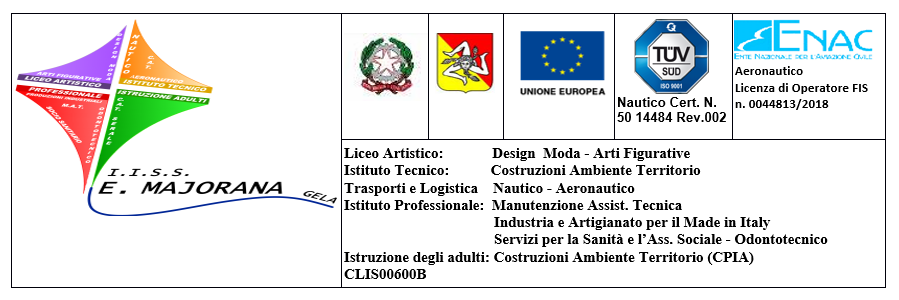 SCHEDA DI VALUTAZIONE DEL PERCORSO PER LE COMPETENZE TRASVERSALI E PER L’ORIENTAMENTO (PCTO) DA PARTE DELLO STUDENTEAlunno/a 		Struttura ospitante  	Durante l’esperienza del PCTO sei stato/a affiancato/a: da una persona con ruolo direttivo        □ da un impiegato        □ da un operaio         □ da nessunoLa relazione con il tutor esterno è stata:continuativa e stimolante       □  continuativa ma non stimolante        □ episodica         □ inesistenteTi sei trovato inserito/a in un clima di relazioni:Stimolante         □  positivo                   □  poco stimolanti              □conflittualiIl contesto in cui sei stato/a inserito/a ha permesso di avere spazi di autonomia e di iniziativa personale?sempre richiesto      □ sempre consentito       □  qualche volta      □maiDurante il PCTO hai svolto:sempre attività semplici e guidateall’inizio attività semplici e guidate poi più complesse e sempre guidateattività complesse fin dall’inizio guidateattività complesse sin dall’inizio ma non guidateLe attività realizzate ti sono sembrate in linea con il percorso formativo da te intrapreso?Sempre		□  non sempre		□  maialtro (specificare)Le conoscenze e le competenze da te possedute, rispetto all’esperienza svolta, sonoSuperiori        □  adeguate  		□  sufficienti		□  non pertinentiIl tempo a disposizione per svolgere l’esperienza svolta è stato:Eccessivo         □  adeguato       	□  appena sufficiente          □  largamente insufficienteRitieni che l’esperienza ti abbia permesso di conoscere e comprendere l’organizzazione di lavoro in cui sei stato/a inserito/a?Molto	□  abbastanza		□   poco		   □  per nienteDurante l’esperienza di PCTO ritieni di aver acquisito:Competenze di tipo trasversalenosi (specificare)Conoscenze e/o competenze tecniche specifichenosi (specificare)Metodologie e strumenti utilizzati nell’esperienzanosi (specificare) 	_Competenze comunicative e professionali utili per inserirsi nei contesti lavorativi/formativi/socialinosi (specificare)_______________________________________________________________________________________________________________L’esperienza del PCTO ha suscitato in te nuovi interessi?i seguenti interessi degni di notapochi interessi significativipochi interessi che non reputo degni di notano, mi è rimasta indifferenteIndividua a tuo parere quali sono state le competenze trasversali che ritieni di aver acquisito dalla tua esperienza di PCTO (esprimi un giudizio secondo questa scala: 1= Per niente; 2= poco; 3= molto; 4= moltissimo)A tuo parere, quali sono stati i punti di forza dell’ esperienza?Quali i punti di debolezza?Osservazioni/Suggerimenti----------------------------------------------------------------------------------------------------------------------------- -------------------------------------------------------------------------------------------------------------------------------------------------------Data 		Firma dell’Allievo/a 	Capacità di lavorare sia in modalità collaborativa in gruppo sia in manieraautonoma1234Capacità di lavorare con gli altri in maniera costruttiva1234Capacità di comunicare e negoziare efficacemente con gli altri1234Capacità di motivare gli altri e valorizzare le loro idee, di provare empatia1234Capacità di gestire efficacemente il tempo e le relazioni1234Capacità di prendere l’iniziativa1234Capacità di accettare le responsabilità1234Capacità di gestire l’incertezza, la complessità e lo stress1234Capacità di pensiero critico e abilità integrate nella soluzione dei problemi1234Creatività e immaginazione1234Capacità di riflettere su se stessi e individuare le proprie attitudini1234